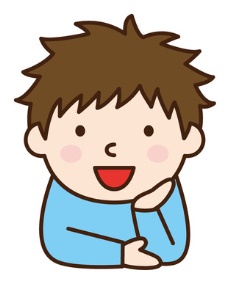 Each English verb has five forms. We use different forms to make different tenses:#infinitives formpast tensepast participleing formregular or irregular1beam, are, iswas, werebeenbeingI2havehashadhadhavingI3dodoesdiddonedoingI4saysayssaidsaidsayingI5gogoeswentbeen / gonegoingI6getgetsgotgotgettingI7makemakesmademademakingI8knowknowsknewknownknowingI9thinkthinksthoughtthoughtthinkingI10taketakestooktakentakingI11seeseessawseenseeingI12comecomescamecomecomingI13wantwantswantedwantedwantingR14useusesusedusedusingR15findfindsfoundfoundfindingI16givegivesgavegivengivingI17telltellstoldtoldtellingI18workworksworkedworkedworkingR19callcallscalledcalledcallingR20trytriestriedtriedtryingR21askasksaskedaskedaskingR22needneedsneededneededneedingR23feelfeelsfeltfeltfeelingI24becomebecomesbecamebecomebecomingI25leaveleavesleftleftleavingI26putputsputputputtingI27meanmeansmeantmeantmeaningI28keepkeepskeptkeptkeepingI29letletsletletlettingI30beginbeginsbeganbegunbeginningI31seemseemsseemedseemedseemingR32helphelpshelpedhelpedhelpingR33showshowsshowedshownshowingI34hearhearsheardheardhearingI35playplaysplayedplayedplayingR36runrunsranrunrunningI37movemovesmovedmovedmovingR38liveliveslivedlivedlivingR39believebelievesbelievedbelievedbelievingR40bringbringsbroughtbroughtbringingI